ASWOENSDAG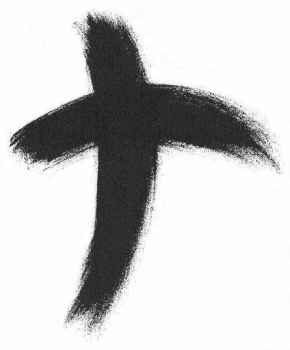 17 februari 2021Ontmoetingskerk – Dordrechtvoorganger: ds Kees Streefkerkorganist: Myong-hee ChonOpening		vg.	: Het is goed de HEER te lovena.	: EN ZIJN NAAM TE PRIJZEN.vg.	: In de morgen wordt zijn goedheid gemelda.	: EN ZIJN TROUW IN DE NACHTEN.Zanggroep: Lied 536GebedLezing: Jesaje 58 : 1-10Zanggroep: Lied 537Lezing: Matteüs 6 : 1-6.16-21Zanggroep: Lied 843MeditatieZanggroep: Lied 833De symboliek van de as“God, op deze dag en in dit uur beseffen we dat alles wat leeft vergaat. Wij erkennen dat ook wij stof en as zijn en tot stof zullen terugkeren. Maar uit stof kunt u een nieuwe wereld scheppen. Laat in deze as zichtbaar zijn een teken van einde en een nieuw begin, van vergankelijkheid en een kiem van het nieuwe dat komen zal. Help ons deze veertig dagen zo vorm te geven dat wij ons leven kunnen vernieuwen naar het beeld van hem die uit de doden opstaat, Jezus Christus, onze Heer. Amen.”Gebeden, met acclamatie 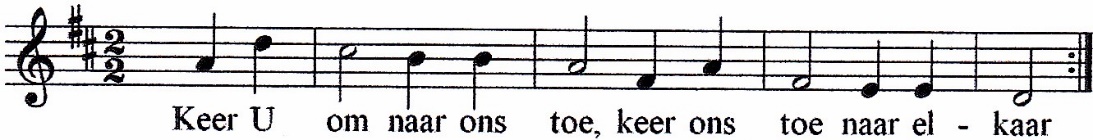 Zanggroep: Lied 362 : 1.2Zegenbedevg.	: Laten wij de HEER lovena.	: EN GOD DANKEN.vg.	: Zegene en behoede ons de barmhartige HEER.: AMEN (gezongen).